На № 22-Исх-10663 от 01.10.2018Заключениеоб оценке регулирующего воздействия проекта постановления Правительства Ханты-Мансийского автономного округа – Югры «О внесении изменений в приложение к постановлению Правительства Ханты-Мансийского автономного округа – Югры от 1 декабря 2017 года № 475-п «О порядке организации и осуществления регионального государственного контроля (надзора) в области розничной продажи алкогольной и спиртосодержащей продукции» (далее – проект)Проект, пояснительная записка, сводный отчет об оценке регулирующего воздействия и свод предложений по результатам публичных консультаций (далее – сводный отчет, свод предложений) рассмотрены в соответствии с пунктом 2.2 Порядка проведения оценки регулирующего воздействия (далее – ОРВ) проектов нормативных правовых актов, подготовленных исполнительными органами государственной власти Ханты-Мансийского автономного округа – Югры (далее – автономный округ), экспертизы и оценки фактического воздействия нормативных правовых актов автономного округа, затрагивающих вопросы осуществления предпринимательской 
и инвестиционной деятельности, утвержденного постановлением Правительства автономного округа от 30 августа 2013 года 
№ 328-п (далее – Порядок).Проект направлен для подготовки настоящего заключения повторно. Замечания, указанные в заключении от 17 сентября 2018 года № 22-Исх-9802, регулирующим органом устранены:– представлена информация об обсуждении проекта на заседании Общественного совета при Департаменте экономического развития автономного округа в соответствии с подпунктом 3.1 пункта 3 протокола заседания Совета при Правительстве автономного округа по вопросам развития инвестиционной деятельности в автономном округе от 6 ноября 2014 года № 17;– урегулированы разногласия с участниками публичных консультаций;– в свод предложений включены предложения, замечания участников публичных консультаций к проекту;– в сводный отчет включена информация о количестве замечаний 
и предложений, полученных в ходе проведения публичных консультаций по проекту; о целях предлагаемого правового регулирования; 
о стандартных издержках, преимуществах и (или) иных выгодах субъектов предпринимательской деятельности; об индикативных показателях достижения заявленных целей регулирования.Проект разработан в соответствии с Федеральным законом 
от 3 августа 2018 года № 316-ФЗ «О внесении изменений в Федеральный закон «О защите прав юридических лиц и индивидуальных предпринимателей при осуществлении государственного контроля (надзора) и муниципального контроля» и статью 19 Федерального закона 
«О лицензировании отдельных видов деятельности».Проектом предлагается установить риск-ориентированный подход при осуществлении регионального государственного контроля (надзора) 
в области розничной продажи алкогольной и спиртосодержащей продукции.Проект отнесен к средней степени регулирующего воздействия, поскольку в нем содержатся положения, изменяющие ранее установленные обязанности для субъектов предпринимательской деятельности.Информация об ОРВ проекта размещена на Портале для публичного обсуждения проектов и действующих нормативных актов органов власти http://regulation.admhmao.ru (далее – Портал) 20 августа 2018 года.Публичные консультации по проекту проведены в период 
с 20 по 31 августа 2018 года.В ходе проведения публичных консультаций поступили отзывы:об отсутствии предложений и замечаний к проекту 
от Уполномоченного по защите прав предпринимателей в автономном округе, Союза «Торгово-промышленная палата Ханты-Мансийского автономного округа – Югры», обществ с ограниченной ответственностью «Павлин» (город Ханты-Мансийск), «Ресторан «На семи холмах» 
(город Ханты-Мансийск), «СУПЕР ТРОЙКА» (город Пыть-Ях); с предложениями и замечаниями от:– Союза «Сургутская торгово-промышленная палата», согласно которым:1) отнесение хозяйствующего субъекта, который не имеет действующей лицензии на розничную продажу алкогольной продукции 
к категории среднего риска (когда проверки осуществляются не более одного раза в 3 года) нецелесообразно, так как указанные лица 
не подпадают под данный вид контроля. Необходимо исключить данное положение из текста проекта; 2) имеются противоречия при отнесении субъектов предпринимательской деятельности к высокой или средней категории риска, проект необходимо доработать;– общества с ограниченной ответственностью «Десятка» 
(город Нижневартовск), согласно которым: 3) предлагаемое правовое регулирование не соответствует требованиям абзаца второго пункта 8 статьи 23.2 Федерального закона 
от 22 ноября 1995 года № 171-ФЗ «О государственном регулировании производства и оборота этилового спирта, алкогольной 
и спиртосодержащей продукции и об ограничении потребления (распития) алкогольной продукции» (далее – Федеральный закон № 171-ФЗ);– общества с ограниченной ответственностью «СПМ-Плюс» 
(город Нижневартовск), согласно которым:4) отсутствует необходимость установления критериев отнесения деятельности юридических лиц и индивидуальных предпринимателей 
к определенной категории риска при осуществлении регионального государственного контроля (надзора) в области розничной продажи алкогольной продукции с применением риск-ориентированного подхода;5) у законопослушных предпринимателей розничная продажа алкогольной и спиртосодержащей продукции в настоящий момент находится под пристальным вниманием надзорных органов 
и в достаточной мере регламентируются федеральными законами, отдельными нормативными правовыми актами, положениями 
и административными регламентами. В тоже время, имеются торговые предприятия, осуществляющие свою деятельность, связанную 
с реализацией алкогольной продукцией, без соблюдения законодательства Российской Федерации и после внесения изменений в правовой акт, 
эти предприятия не станут соблюдать закон;6) установление критериев отнесения деятельности юридических лиц, индивидуальных предпринимателей к категории риска 
при организации регионального государственного контроля (надзора) 
в области розничной продажи алкогольной и спиртосодержащей продукции повлечет необходимость введения в штат Департамента экономического развития автономного округа дополнительных специалистов, которые будут курировать данное направление деятельности, и как следствие дополнительное финансирование;7) применение риск-ориентированного подхода при проведении плановых проверок, приведет к нарушению интересов юридических лиц, имеющих лицензию на розничную продажу алкогольной продукции, затрудняя работу и отнимая время на подготовку ответов на запросы 
и восстановление законных интересов в судебном порядке, 
и как следствие повлечет необоснованные затраты, что негативно 
скажется на деятельности предприятия;8) предлагаемые изменения противоречат положениям абзаца второго пункта 8 статьи 23.2 Федерального закона № 171-ФЗ, пункту 8 постановления Правительства автономного округа от 23 марта 2018 года № 77-п «О внесении изменений в приложение к постановлению Правительства Ханты-Мансийского автономного округа – Югры 
от 1 декабря 2017 года № 475-п «О порядке организации и осуществления регионального государственного контроля (надзора) в области розничной продажи алкогольной и спиртосодержащей продукции» и признании утратившими силу некоторых постановлений Правительства 
Ханты-Мансийского автономного округа – Югры»;9) внесение изменений повлечет избыточность действий субъекта предпринимательской и инвестиционной деятельности, направленных на ведение переписки с уполномоченным исполнительным органом государственной власти, судебными органами, и не ориентировано 
на развитие экономической стабильности региона и государства в целом, на обеспечение защиты жизни и здоровья населения;10) предлагаемые изменения приведут к нарушению прав и законных интересов юридических лиц;11) субъекты предпринимательской деятельности понесут необоснованные временные и денежные издержки;12) возникнут проблемы в объективности должностного лица уполномоченных органов в применении норм при принятии решения 
о присвоении категории риска деятельности юридического лица 
или индивидуального предпринимателя, осуществляющих реализацию алкогольной продукции;13) отсутствует необходимость принятия предлагаемых изменений;14) необходимо обратить внимание и применять меры воздействия для предприятий, которые осуществляют свою деятельность не соблюдая требования законодательства при реализации алкогольной продукции. Многие предприятия малого бизнеса не используют Единую государственную автоматизированную информационную систему, 
а предлагаемые изменения в законодательстве направлены только 
на законопослушных юридических лиц и индивидуальных предпринимателей;– акционерного общества «Тандер» (город Сургут), согласно которым:15) разработчик не обосновал необходимость государственного вмешательства, цель предлагаемого правового регулирования 
не соответствует проблеме, на решение которой оно направлено;16) выбранный вариант решения проблемы не является оптимальным;17) не точно отражены обязанности, ответственность субъектов регулирования, а также властные функции и полномочия;18) принятие предлагаемого правового регулирования может привести к необоснованным срокам проведения плановых проверок;19) требуется установить переходный период для вступления в силу предлагаемого регулирования 3 года;– общества с ограниченной ответственностью 
«РН-Юганскнефтегаз» (город Нефтеюганск), согласно которым:20) выбранный вариант решения проблемы не является оптимальным;21) введение предлагаемого правового регулирования повлияет 
на конкурентную среду в сфере деятельности, будет способствовать необоснованному изменению расстановки сил в отрасли.По результатам рассмотрения поступивших отзывов, регулирующим органом в адрес Союза «Сургутская торгово-промышленная палата», обществ с ограниченной ответственностью «Десятка», «СПМ-Плюс», 
а также акционерного общества «Тандер» направлены мотивированные ответы об отклонении предложений и замечаний по причине 
их необоснованности, несоответствия законодательству, а также об учете предложений, замечаний №№ 3, 8.Департаментом экономического развития автономного округа урегулированы разногласия по проекту с участниками публичных консультаций (письма Союза «Сургутская торгово-промышленная палата» исх. № 1358 от 21 сентября 2018 года; общества с ограниченной ответственностью «Десятка» (город Нижневартовск) исх. № 255 
от 18 сентября 2018 года; общества с ограниченной ответственностью «СПМ-Плюс» (город Нижневартовск) исх. № 94 от 21 сентября 2018 года; акционерного общества «Тандер» (город Сургут) исх. № 451 
от 23 сентября 2018 года).Уполномоченным органом проведен мониторинг нормативных правовых актов субъектов Российской Федерации по установлению критериев отнесения объектов регионального государственного контроля (надзора) в области розничной продажи алкогольной и спиртосодержащей продукции по категориям риска к определенным категориям риска.Периодичность проведения плановых проверок объектов контроля 
в зависимости от присвоенной их деятельности категории риска:Тюменская область:Автономный округ:В результате проведенного мониторинга установлено, что 
в автономном округе предлагается установить 3 категории риска (высокий, средний и низкий), а в Тюменской области установлено 4 категории риска (высокий, средний, умеренный и низкий). В Тюменской области также установлено, что вышеуказанные критерии применяются исключительно 
в отношении организаций, имеющих лицензии на осуществление розничной продажи алкогольной продукции при оказании услуг общественного питания.Предлагаемое проектом правовое регулирование затрагивает интересы 2 160 юридических лиц и индивидуальных предпринимателей, осуществляющих производство и оборот этилового спирта, алкогольной 
и спиртосодержащей продукции на территории автономного округа.В соответствии с Методикой оценки стандартных издержек субъектов предпринимательской и инвестиционной деятельности, возникающих в связи с исполнением требований регулирования, утвержденной приказом уполномоченного органа от 30 сентября 2013 года № 155 «Об утверждении методических рекомендаций по проведению оценки регулирующего воздействия проектов нормативных правовых актов, экспертизы и оценки фактического воздействия нормативных правовых актов», произведены расчеты издержек потенциальных адресатов предлагаемого правового регулирования. Учитывая сокращение количества плановых проверок средние издержки одного субъекта предпринимательской деятельности, связанные с представлением документов в контролирующий орган сократятся на 0,4 тыс. рублей.По результатам рассмотрения представленных документов установлено, что при подготовке проекта процедуры, предусмотренные Порядком, соблюдены.На основе проведенной ОРВ проекта, с учетом информации, предоставленной регулирующим органом в сводном отчете, своде предложений и пояснительной записке к проекту, уполномоченным органом сделаны следующие выводы:предложенный проектом способ правового регулирования обоснован, поскольку предлагает установить риск-ориентированный подход при осуществлении регионального государственного контроля (надзора) в области розничной продажи алкогольной и спиртосодержащей продукции;в проекте отсутствуют положения, вводящие избыточные обязанности, запреты или ограничения для субъектов предпринимательской и инвестиционной деятельности, а также способствующие возникновению необоснованных расходов указанных субъектов и бюджета автономного округа. Исполнитель:Консультант отдела оценки регулирующего воздействия и экспертизы административных регламентовуправления государственного реформирования Коломоец Евгений Витальевич, тел. 35-03-10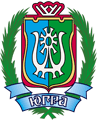 ДЕПАРТАМЕНТ ЭКОНОМИЧЕСКОГО РАЗВИТИЯХАНТЫ-МАНСИЙСКОГО АВТОНОМНОГО ОКРУГА – ЮГРЫ(ДЕПЭКОНОМИКИ ЮГРЫ)ул. Мира, д. 5, г. Ханты-Мансийск,Ханты-Мансийский автономный округ – Югра(Тюменская область), 628006,Телефон: (3467) 39-20-58Факс: (3467) 39-21-02E-mail: Econ@admhmao.ru[Номер документа][Дата документа]№ п/пРеквизиты нормативного правового акта субъекта Российской ФедерацииСодержание правового регулированияСодержание правового регулирования в проекте1.Постановление Правительства Тюменской области от 31 августа 2018 года № 334-п 
«Об утверждении критериев отнесения деятельности юридических лиц, индивидуальных предпринимателей и (или) используемых ими производственных объектов к определенной категории риска либо определенному классу (категории) опасности при осуществлении регионального государственного контроля (надзора)»1. Организация относится к высокому риску опасности, если она неоднократно (более одного раза) в течение трех лет привлекалась к административной ответственности за нарушение требований действующего законодательства Российской Федерации при реализации алкогольной продукции, и лицензия на розничную продажу алкогольной продукции при оказании услуг общественного питания была аннулирована по решению суда или во внесудебном порядке по решению Федеральной службы по регулированию алкогольного рынка.2. Организация относится к среднему риску опасности, если она однократно в течение трех лет привлекалась к административной ответственности за нарушение требований действующего законодательства Российской Федерациипри реализации алкогольной продукции, и лицензия на розничную продажу алкогольной продукции при оказании услуг общественного питания была аннулирована по решению суда или во внесудебном порядке по решению Федеральной службы по регулированию алкогольного рынка.3. Организация относится к умеренному риску опасности, если она в течение трех лет не привлекалась к административной ответственности за нарушение требований действующего законодательства Российской федерации при реализации алкогольной продукции.1. К категории высокого риска относятся лицензиаты, осуществляющие розничную продажу алкогольной продукции при оказании услуг общественного питания, юридические лица, индивидуальные предприниматели, осуществляющие розничную продажу алкогольной продукции, розничную продажу алкогольной продукции при оказании услуг общественного питания, розничную продажу спиртосодержащей продукции, при наличии 2 и более вступивших 
в законную силу в течение 3 лет, предшествующих дате принятия решения об отнесении деятельности юридического лица, индивидуального предпринимателя к категории риска, постановлений о назначении юридическому лицу, индивидуальному предпринимателю административных наказаний по делам об административных правонарушениях, возбужденным Департаментом экономического развития автономного округа, за совершение правонарушений, предусмотренных Кодексом Российской Федерации 
об административных правонарушениях (далее – КоАП РФ), если 
хотя бы одним из таких постановлений назначено наказание по ч. 4 ст. 15.12 КоАП РФ.2. К категории среднего риска относятся лицензиаты, осуществляющие розничную продажу алкогольной продукции при оказании услуг общественного питания, юридические лица, индивидуальные предприниматели, осуществляющие розничную продажу алкогольной продукции, розничную продажу алкогольной продукции при оказании услуг общественного питания, розничную продажу спиртосодержащей продукции, при наличии 2 и более вступивших в законную силу в течение 5 лет, предшествующих дате принятия решения об отнесении деятельности юридического лица, индивидуального предпринимателя к категории риска, постановлений о назначении юридическому лицу, индивидуальному предпринимателю  административных наказаний по делам об административных правонарушениях, возбужденным Департаментом экономического развития автономного округа, за совершение правонарушений, предусмотренных КоАП РФ, если хотя бы одним из таких постановлений назначено наказание по ч. 2 ст. 14.16 КоАП РФ, или было принято решение об аннулировании лицензии юридического лица на розничную продажу алкогольной продукции, лицензии юридического лица на розничную продажу алкогольной продукции при оказании услуг общественного питания.3. К категории низкого риска относятся лицензиаты, осуществляющие розничную продажу алкогольной продукции при оказании услуг общественного питания, юридические лица, индивидуальные предприниматели, осуществляющие розничную продажу алкогольной продукции, розничную продажу алкогольной продукции при оказании услуг общественного питания, розничную продажу спиртосодержащей продукции, не отнесенные к категориям среднего и высокого рисков.Категория рискаКласс (категории) опасностиОсобенности осуществления мероприятий по контролюВысокий риск1 классПлановая проверка проводится с периодичностью через 1 год после проведения последней плановой проверкиСредний риск2 классПлановая проверка проводится с периодичностью через 
2 года после проведения последней плановой проверкиУмеренный риск3 классПлановая проверка проводится с периодичностью через 
3 года после проведения последней плановой проверкиНизкий риск4 классПлановые проверки не проводятсяКатегория рискаКласс (категории) опасностиОсобенности осуществления мероприятий по контролюВысокий риск-Плановая проверка проводится не более одного раза в 3 годаСредний риск-Плановая проверка проводится не более одного раза в 5 летУмеренный риск--Низкий риск-Плановые проверки не проводятсяЗаместитель директора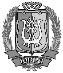 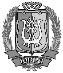 ДепартаментаДОКУМЕНТ ПОДПИСАНЭЛЕКТРОННОЙ ПОДПИСЬЮСертификат  [Номер сертификата 1]Владелец [Владелец сертификата 1]Действителен с [ДатаС 1] по [ДатаПо 1]В.У.Утбанов